        Regulation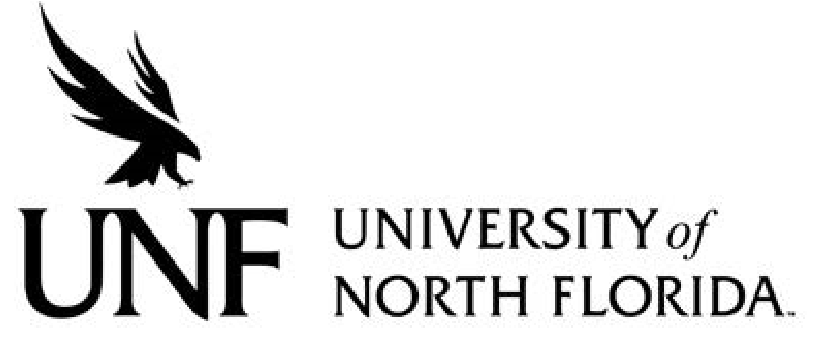 Regulation Number: 	Effective Date:  		Revised Date: Subject: Responsible Division/Department: Check what type of Regulation this is: New Regulation Revision of Existing Regulation Reaffirmation of Existing Regulation Repeal of Existing Regulation I	STATEMENT OF REGULATIONContentsIntroduction	H. Student Rights Scope	I. Victim RightsAuthority	HJ. ProceduresDefinitions	KI. Sanctions Victim’s Rights in the Conduct ProcessViolations	LJ. Appeals SanctionsImmediate Suspension	MK. Records AppealsUniversity Housing Removal 	L.  RecordsIntroductionThe University of North Florida is committed to values that promote the welfare and positive transformation of individuals, communities, and societies. We value: the pursuit of truth and knowledge carried out in the spirit of intellectual and artistic freedom; ethical conduct; community engagement; diversity; responsibility to the natural environment; and mutual respect and civility. The Student Conduct Code is designed to promote responsible behavior for all students consistent with the values and welfare of the UNF community. In order to function effectively and to provide a climate in which all members can fulfill their personal, social, and academic obligations, the University has established this Code for defining behavioral rights and responsibilities within this community. The responsibility for this Code shall be administered through the Division of Student Affairs.ScopeThe University of North Florida’s jurisdiction regarding discipline is generally limited to conduct of any student or registered student organization that occurs on UNF premises, including University Housing. However, the University reserves the right to impose discipline based on any student conduct, regardless of location, that may adversely affect the University community.The right of all students to seek knowledge, debate ideas, form opinions and freely express their ideas is fully recognized by UNF. This Student Conduct Code applies to student conduct and will not be used to discipline the lawful expression of ideas.The processes for adjudicating violations of State and Federal law and of the Student Conduct Code are separate and may be are pursued independently of one another.AuthorityAuthority for student discipline ultimately rests with the University President. The President delegates this authority to the Vice President for Student and International Affairs, or his designee. The Vice President `may take direct jurisdiction of any case.The Vice President for Student and International Affairs (or designee) also has the authority to notify the person listed onat the student’s emergency contact (or other appropriate person) in case of an emergency involving that student.All internal fraternity and sorority council Pan-Hellenic conduct matters will be reviewed heard according to the conduct process as set forth by the in the National Pan-Hellenic Conference Manual of Information available in the office of Greek AffairsOffice of Fraternity and Sorority Life and may be handled in consultation with the Student Conduct Office . Following the review by the Office of Fraternity and Sorority Life, organizations may be subject to further assessment by the Office of Fraternity and Sorority Life (with or without assistance from any pertinent National Headquarter), referred to the organization’s pertinent council for judicial review and/or action, or referred to the Student Conduct Office. Internal Interfraternity Council and Greek Standards Board disciplinary matters will be heard according to the processes outlined in these councils’ respective bylaws. Decisions of the Greek Standards Board, Interfraternity Council Judicial Board, National Pan-Hellenic Council Judicial Board and Pan-Hellenic Judicial Boards areappealable to the Greek Affairs Coordinator. Greek-letter organizations charged with violations of the Student Conduct Code will fall under the authority of the University conduct system and be handled in consultation with the Greek Affairs Coordinator.Non Greek organizations and clubs charged with violating the Code will also fall under the authority of the University conduct system All registered and non-registered student organizations, including those reporting through Club Alliance, an agency of Student Government, will be subject to the Student Conduct Code.. Cases may be referred directly to the Student Activities Coordinator by the Hearing Administrator as appropriate.All matters falling where discipline is administered under the University conduct system through the Student Conduct Office, the Office of Fraternity and Sorority Life - and/or decisions of respective fraternity or sorority council judicial boards, Student Housing and /or Club Alliance, an agency of Student Government, are appealablemay be appealed to the Vice President for Student and International Affairs (or designee).Definitions	Student. For purposes of the Student Conduct Code, the term “student” is defined as any person who is currently admitted and/or enrolled in classes at UNF or maintains student status based on the Continuous Enrollment Policy. UNF defines continuous enrollment as being enrolled in classes at UNF without a break of three or more consecutive semesters. Also included in this definition are individuals who have been enrolled in classes and continue to be associated with the University because they have not completed the course or program requirements in which they were enrolled. In cases of dual enrollment, jurisdiction over a student’s conduct will be determined in consultation with appropriate officials at the student’s other institution. The term “student” also means any student organization that is officially registered affiliated with the University.Guest. The term “guest” means any person visiting campus who is not affiliated with the University. Students may assume responsibility be held responsible for the actions of their guests.Non Student Resident - The term “non-student resident” refers to an individual who resides in UNF Housing pursuant to a housin agreement but is not a student or a guest as defined in this Code. Such individuals will not be subject to the procedures set forth in the Student Conduct Code but instead will be required to comply with the procedures adopted by University Housing for addressing violations of its resident requirements.43.	University Community. The term “University community” means any person who is a student, faculty member, University official, or any other person employed by the University or a guest of the University.54.	On-Campus. The term “on-campus” means all land, buildings, facilities and other properties (including equipment and vehicles) in possession of or owned, used or controlled by the University, including adjacent streets, sidewalks and parking lots.65.	University Official. The term “University official” means any person employed by the University to perform assigned teaching, research, administrative, professional or other responsibilities. University Police also fall under this definition.7.	Charge. The term “charge” refers to the written notice given to a student that contains the reported violation of the Student Conduct Code which the student will be required to answer. (Please refer to Section H, Procedures.)86.	Charged Student. The term “charged student” means any student who has been formally charged with an alleged violation of the Student Conduct Code.97.	Advisor. The term “advisor” means any one person chosen by the charged student or the alleged victim to assist him/her throughout the disciplinary process. While an advisor may assist a student she/he may not speak on the student’s behalf or otherwise take an active role in the student conduct process.108.	Hearing Body. The term “hearing body” in this Code means any person or persons authorized by the Vice President for Student and International Affairs to conduct hearings to determine whether a student has violated the Student Conduct Code. and to impose sanctions. This includes individuals serving as a Conduct Hearing Administrator or individuals serving on a the Conduct Board Hearing Panel.Preponderance of EvidenceResponsible. The term “preponderance of evidence “responsible” means the information presented in the student’s charge letter and all information reviewed at any hearingevidence, as a whole, indicates that it is more likely than not that the student committed the violation that they have been required to answer. , shows the fact sought to be proved is more probable than not. This is the standard used in determining responsibility (responsible or not responsible) in all disciplinary cases within this Student Conduct Code.Policy. The term “policy” means thean written regulations adopted policy of the University as found in, but not limited to, the Student Conduct Code, the UNF Student Handbook, the Resident Handbook, the UNF catalog (undergraduate and graduate), on the Official UNF Website at the Board of Trustees web page, found at: http://www.unf.edu/unfinfo/policies-regs/., the Alcohol and Other Drugs Policy, and Computing Services Policies and Procedures.13.	Regulation. The term “regulation” means the adopted regulations of the University as found on the Official UNF Website at the Board of Trustees web page found at: http://www.unf.edu/unfinfo/policies-regs/.11.	Conduct Board. The Student Conduct Board is a body of students, faculty, and staff selected by the Vice President for Student and International Affairs (or designee) to review student conduct violations. This Board is trained and overseen by the Hearing Administrator. Only current students who are actively enrolled at the University, in good academic and disciplinary standing and subject to this Student Code of Conduct are eligible to serve on this Board.142.	Hearing Administrator. Any individual in the Division of Student Affairs assigned to hear conduct cases by the Vice President for Student and International Affairs. A Hearing Administrator also serves as a facilitator in panel hearings.15.	Conduct Review. The initial meeting between a Charged Student and the Hearing Administrator where the student will be advised of the charges against him/her as discussed in the charge letter and where the student will be advised of his/her rights in the Student Conduct process including his/her rights at a subsequent Individual or Panel Hearing.163.	Administrative Individual Hearing. A conduct hearing where a charged student meets individually with a Hearing Administrator who reviews the reported charges against the student and all other relevant information to, determines whether if a charged student is “responsible” or “not responsible,” for the charge(s) he/she has been required to answer. and if found “responsible,” determines sanctions accordingly.174.	Panel Hearing. A conduct hearing where individuals drawn from the Conduct Board a pool of students, faculty and staff authorized by the Vice President of Student and International Affairs who have been trained to hear conduct cases and make decisions related to reported violations of the Student Conduct Code. the case. A panel must be comprised of at least 50% student representation. The panel hearing members, which shall consist of a least 50% students, review information and determine whether a student is “responsible” or “not responsible” for the charges that they have been required to answer.185.	Panel Appeal Hearing. A panel consisting of at least 50% student representation convened to hear an appeal of a student’s Immediate Suspension appeals by the Vice President for Student and International Affairs. (Please refer to Section F, Immediate Suspension.)Sanction. The term “sanction” is defined as the University’s educational response to address student behavior where a student has been found responsible for violations of the Student Conduct Code. Sanctions will be determined by the Vice President of Studentand International Affairs (or designee) after his/her review of the Hearing Body’s decision that a student is responsible for the reported conduct charges he or she has been required to answer.Appeal. The term “appeal” is defined as a student’s ability to have the Vice President of Student and International Affairs (or designee) review the Hearing Body’s finding that the student is responsible for the reported violations of the Student Conduct Code that they were required to answer as well as the sanction that the student has been provided. The Vice President of Student and International Affairs will assign someone to hear the appeal other than the person who initially heard the case and/or determined the student’s sanction.21.16. Class days. The term “class days” is defined as days when either classes or final exams are officially scheduled by the University, with the exception of Saturdays and Sundays.17.	Notice. The term “notice” refers to the written notice given to a student that contains the Student Conduct Code charge and the allegations of misconduct. (Please refer to Section J, Procedures.)22.18. Disciplinary Hold. A “disciplinary hold” is one placed on a student’s University record through by the divisionVice President of for Student and International Affairs, or designee, that prohibits that the student from conducting business with the University (i.e., registering for classes, obtaining transcripts, etc.).19.	Unauthorized. The term “unauthorized” refers to actions that are not allowed or sanctioned by the university (such as unauthorized access to buildings or land on campus that is designated as such).ViolationsThe following is a listing of the types of behavior that constitute violations of the Student Conduct Code Such behaviors, or actions where students , or the aiding, abetting, or inciteing of, or attempting to commit such behaviors are these violations, represent violations of the Student Conduct Code:Sexual MisconductAny act of a sexual act nature toward another that occurs without his/her the consent.  of the victim, or that occurs	when the victim is unable to give consent.Obscene or indecent behavior, which includes, but is not limited to, exposure of one’s sexual organs or the display of sexual behavior that would reasonably be offensive to others.Conduct of a sexual nature that creates an intimidating, hostile, or offensive campus, educational, or working environment for another person. This includes unwanted, unwelcome, inappropriate or irrelevant sexual or gender-based activities or comments that are sexual in nature.Voyeurism: to trespass, spy, or eavesdrop or otherwise invading the privacy of another for the purpose of personal sexual arousal.EndangermentPhysical violence towards another person or group.The threat of physical violence towards another person or group.Action(s) that endanger the health, safety, or well being of another person or group.Action(s) that serve the purpose of endangering one’s own health or safety.Interference with the freedom of another person to move about in a lawful manner.HarassmentConduct (not of a sexual nature), that creates an intimidating, hostile, or offensive campus, educational, living, or working environment for another person.Action(s) or statements that threaten harm or intimidate another person.Acts that invade the privacy of another person.Stalking: Tto follow or otherwise contact another person repeatedly (e.g. – Stalking), so as to put that person in fear for their life or personal safety.Taking deliberate and consistent repeated actions which cause another person discomfort.Sexual Harassment (as defined in the University’s Sexual Harassment regulation section of this Handbook under Rights and Regulations).WeaponsOn-campus possession or use of any object that is classified as a weapon under Florida law including firearms, explosives (including fireworks), dangerous articles or substances, weapons (including non-lethal weapons such as pellet guns, bb guns, paintball guns, swords, including decorative swords, axes, pocket knives that are larger than the legal size defined by law or items that resemble weapons), or the use of any item used as a weapon.HazingAny group or individual conduct or activity in violation of UNF’s Anti-hazing Policy (see UNF Policy #6C9-3.3002 in this handbook).Fire and SafetyInappropriate activation of any emergency warning equipment or the false reporting of any emergency.Removal, damage, or tampering with fire safety or any emergency warning equipment.Failure to evacuate a University building or facility when a fire alarm is sounded or when directed to leave the building by an authorized University representative..Arson: setting or causing a fire.Illegal Drugs and/or Misuse of MedicationRefer to the University’s Alcohol and Other Drugs Policy section of this which is located in the Student Handbook under Rights and Regulations and on the UNF Board of Trustees’ website at http://www. unf.edu/unfinfo/policies-regs/.Possession or use of illegal drugs including use of prescription drugs where the individual possessing or using the drugs is not the individual for whom the prescription drugs were lawfully prescribed..Possession or use of drug paraphernalia.Distribution, delivery, and/or sale of illegal drugs or prescription drugs, where the person distributing, delivering and/or selling the prescription drugs is not the person to whom the medication was lawfully prescribed.Conspiracy to distribute, deliver, and/or sell illegal drugs.Misuse of one’s own prescription medication.AlcoholRefer to the University’s Alcohol and Other Drugs Policy section of which ismay located in the Student this Handbook under Rights and Regulations and on the UNF Board of Trustees’ website at: http://www.unf.edu/unfinfo/policies-regs/.Possession, use and/or consumption of alcohol when under the legal drinking age as defined by law.Dispensing, selling, and/or supplying alcoholic beverages to an individual who is under the legal drinking age as defined by law.Use or possession of beer kegs, party balls, and/or other common sources of mass volume alcohol on campus, with the exception of University	approved functions.Possession of open containers of alcohol or consumption of alcohol in non-approved public areas. (Refer to The Alcohol and Other Drugs Policy section of this Handbook under Rights and Regulations under Areas.)Public intoxication: observable disruptive behavior resulting from excessive consumption of alcoholic beverages (to be determined by physical observation or BAC test, if available).Violating other University or Housing policies while under the influence of alcohol. Students who choose to drink alcohol will be held fully responsible for their behavior while under the influence of alcohol.Misrepresenting or misstating one’s age or using altered identification in order to prove legal drinking age.Devices designed for the rapid consumption of alcohol such as beer bongs and funnels.Smoking and Tobacco Use(Refer to the Tobacco PolicyProcedure section of this the Student Handbook).Smoking or using smokeless tobacco in any campus building (including the residence halls).Improper disposal of cigarettes.Smoking in a non-designated area.GamblingEngaging in an unlawful game of chance for money or for anything of value on University premises (including the residence halls) or at any non-sanctioned affair sponsored by a student or student organization.	Placing an unlawful wager on a University or non-University team or organization in a competition, with a direct influence in the success of the competition.Computer MisuseTheft or other abuse misuse of computer resources in violation of the University’s ITS Acceptable UseResponsible Use of Computing and Information Technology Services Policy (which can be found at http://www.unf.edu/dept/its/polproc/) includesing, but is not limited to:Unauthorized entry into a file, to use, read, or change the contents, or for any other purpose.Unauthorized transfer of a file.Unauthorized use of another individual’s identity or password.Use of computing facilities to interfere with the work of another student, faculty, or staff member of the University.Use of computing facilities or technology to send or receive obscene or abusive material.Use of computing facilities or services which interferes with the normal operation of the University system.Altering, destroying, disclosing, or taking information resource property (including data, programs, and supporting documents) as well as modifying equipment or supplies without proper authorization.Using the UNF computing system/services for any illegal activity such as hacking. Students must comply with all rules and regulations of Computing Services as indicated at www.unf.edu/compserv. Hard copies are available in Building 15, Room 3101.Vehicles/Transportation(Refer to the Skateboarding, Roller-Skating, Roller-Blading and Bicycling: Pedestrian Traffic Safety Policy section of this Handbookto the University’s regulation entitled Prohibited Uses of Non-Motorized Vehicles).Riding Skateboards, Roller-skates, Roller-blades, bicycling, and other similar transportation devices in prohibited areas (including, but not limited to, covered walkways, parking garages, and interior building spaces).Disruptive BehaviorActs that impair, interfere with, or obstruct the orderly conduct, processes, and functions of the University or the rights of other members of the University community. This includes acts that occur both inside and outside the classroom setting.Failure to comply with an appropriate order instruction from of a University official or with the lawful order of any non- University law enforcement official.13.21 Violations that occur by a guest on campus. Students hosting guests are responsible for their guests while they are visiting the university community, and may be held accountable for the actions of their guests.Acts that impair, interfere with, or obstruct the orderly conduct, processes, and functions of the University or the rights of other members of the University community. This includes acts that occur both inside and outside the classroom setting.Commercial solicitation on campus without prior approval from University officials.Acts that disrupt the University disciplinary process, including attempting to coerce or influence a person in order to discourage their participation in any disciplinary proceeding.Any act that deliberately causes false alarm.Conduct that is meant to be done in humor or in jest, but results in a loss, inconvenience, or otherwise damages the property or well being of another.Verbal abuse (written and oral), coercion, and/or other conduct that intimidates, threatens, or endangers another.Lewd, indecent conduct.Identification/FalsificationPossession or use of falsified or altered identification.Permitting another person to use his/her identification.Inappropriate use of another person’s identification.Failure to show proper identification to a University official (Students are required to carry their student identification card while on campus. Refer to the Osprey Card ID section of the University of North Florida Student	Handbook).Forgery, alteration, or misuse of identification.The furnishing of false or misleading information to a University official or others, and/or withholding required information from University officials or others.Misuse, alteration, or forgery of any documents, records, keys, or property.Impersonation or misrepresentation. Acting on behalf of another person, group, or the University without authorization or prior consent.PropertyDamage or destruction of public or private property.Attempted damage, destruction, or theft of public or private property.Theft: knowingly and without authorization removes or uses the property or services of the University or of another person, company or organization.Possession or sale of property or services that are known to have been stolen.Participation16.0	Involvement in any violation as outlined by the Student Conduct Code. This includes failure to remove oneself from the incident or area where the violation is being committed.Disregard for the Conduct SystemFailure to obey a Hearing Body directive(s) or order(s).Improper actions during a conduct hearing.Failure to respond to a request to appear before a Hearing Body when notified to do so.Knowingly withholding, falsifying, or misrepresenting information before a Hearing Body.Violation of the terms of the Hearing Decision.Unauthorized Entry or Use of University FacilitiesUnauthorized entry into any University building, office, or facility.Unauthorized use of any University facility or equipment.Conspiracy19.0	Planning alone or with others to commit violations of the Student Conduct Code.Violations of all UNF Regulations, Policies, Rules, Guidelines or Requirements : Iincluding, but not limited to, those contained in official the Student Handbook or on the University Handbooks Board of Trustees website..Violation of the Residential Housing Handbook Regulations rules, guidelines or requirements..Violation of the rules, guidelines or requirements policies stated in the National Pan-hHellenic Conference (NPC) Manual; Constitution and Bylaws for the National Pan-Hellenic Council (NPHC), Interfraternity Council (IFC), Pan-Hellenic Council (NPC), and Greek Council established for fraternities and sororities as administered by the Office of Fraternity and Sorority Life.Violation of the UNF Student Club & Advisor Handbook rules, guidelines or requirements.Regulations.Violation of Information Technology Services Policies and Procedures.Violation of University rules, guidelines or requirementspolicies directly related to departments, organizations, or clubs.Violation of any other University regulations, policies, rules, guidelines or requirements. as described in the most up- to-date copies of the UNF catalog (undergraduate and graduate), official UNF Web Page, or the UNF Student Handbook.Other ViolationsViolation of Federal or State law or local ordinance.Any currently enrolled student who is convicted and/or charged with a criminal offense, other than a misdemeanor traffic offense, may be subject to disciplinary action under the Student Conduct Code separately from any legally-imposed fine, penalty or prison sentence.Aids or abets any other violation of Federal or State law or local ordinanceAny student who is convicted and/or charged with a criminal offense, other than a misdemeanor traffic offense, has a duty to self-report the situation, in writing, to the Vice President for Student and International Affairs within 30 days of being charged with the crime. The Vice President for Student and International Affairs (or designee) will review the alleged criminal conduct with the student to determine whether she orhe should be exempt from further sanctions under the Student Conduct Code. Note: Failure for a student to self-report being convicted and/or charged with a criminal offense, other than a minor traffic offense, after 30 days of being charged with a criminal offense constitutes grounds for immediate suspension or expulsion from the University..Immediate SuspensionIn certain circumstances involving a student’s actions that may affect the safety, health, or general welfare of the student or University community, (including, but not limited to violations of drug possession and/or intent to distribute, sexual misconduct, endangerment, harassment, and weapons possession) the Vice President for Student and International Affairs may impose an immediate University suspension prior to the student’s hearing with a hearing body. An immediate suspension means a student cannot be on University property, cannot attend classes, and cannot use University facilities.An immediate suspension requires the student be notified in writing. Notice may be delivered to any campus location if prior attempts to notify the student at his/her residence fail.The student has the opportunity for an immediate suspension prompt panel appeal hearing, within three class days of the student’s receipt of the notice of suspension, regarding whether the immediate suspension should continue until a regular hearing pursuant to Student Conduct procedures is held on the actual violations of the Code. The date of the immediate suspension appeal may be extended beyond three class days if both parties agree that the suspension appeal should be held at a later date. The appeal hearing may occur in one of two ways: (1) This a panel appeal hearing; or (2) a hearing directly with the Vice President for Student and International Affairs (or designee). However, based on a review of the issues the Vice President for Student and International Affairs (or designee), at his/her sole discretion, may determine that it is in the best interests of both the student and the University that an immediate suspension appeal should proceed to a panel .will be held within three class days of receipt of the notice of immediate suspension letter unless a later time is agreed upon by both parties. The appeal must be based on one of the following:An egregious error pertaining to the student’s involvement.Contention that the violation, even if proven, does not pose a threat to the safety, health, or general welfare of the University community and thus does not warrant a suspension.A panel may consist of any number of individuals as long as it maintains 50% representation from the student population. The decision resulting from the panel appeal hearing is final.Formal disciplinary charges will normally be filed at the completion of all investigations or as soon thereafter as possible.Student organizations may be suspended by the Vice President for Student and International Affairs in circumstances involving actions related to that group that may affect the safety, health, or general welfare of its members, the University community, or others. The affected group has the right to a prompt administrative appeal hearing as described in subsection 2B above. An immediate suspension of a student organization means all activities, programs, social events, funding requests, and budget expenditures are suspended. One exception is that Greek fraternities and sororities organizations may be allowed to conduct business meetings provided they notify and receive permission from the Greek Affairs Coordinator Office of Fraternity and Sorority Life in advance and the meeting is attended by an advisor recognized by the University.Removal from University HousingThe Vice President for Student and International Affairs, or designee, Director of Housing Operations, in consultation with the Director of Residence Life , has the authority to A student resident may be immediately removed a resident from his/her University Housing assignment, have their housing contract cancelled and be prohibited the resident from visiting the housing areas prior to the student’s conduct hearing with a hearing body. or cancel a student’s University Housing contract under a separate process. The Vice President for Student and International Affairs, or designee, must approve any such removal of a student as described in this section.Overview of Student Rights* in the Conduct ProcessNotice. Students will be given written notice of the Student Conduct Code charge and the allegations upon which the charge is based.Conduct review Administratorconduct reviewHearing. Students will be given an opportunity to present information during a fair and impartial hearing.Appeal. Students have the right to appeal a decision by a hearing body based on established appeal guidelines.Victim’s Rights in the Conduct ProcessRefer to Victim Services section of this Handbook.Victim’s rights apply to the following types of cases:Sexual MisconductEndangermentHarassmentHazing*Note: A more detailed description of the procedures utilized to implement these rights is found in Section J, Procedures. A complete description of Appeal rights can be found in Section L, Appeals.Victims have the following rights in accordance with all Federal and State laws regarding these types of violations:To have an advisor of the alleged victim’s choice accompany him/her when presenting information to the hearing body and to any other relevant meetings held throughout the disciplinary process.To submit a victim impact statement to the hearing body. This information would be used only in the sanctioning phase of deliberations. If the charged student is found responsible for the charge(s). If the charged student appeals the decision on the basis of severity of the sanction imposed, he/she will have the right to view the victim impact statement upon request.To have unrelated past behavior excluded from the hearing. The Conduct Hearing Administrator will decide if such information is unrelated. The past sexual history of the alleged victim is not usually considered relevant.To submit questions to the Hearing Administrator two class days prior to the hearing. The Hearing Administrator will then consider posing these questions to the charged student.At the request of a victim in cases involving sexual misconduct, physical violence or stalking charges, the alleged victim may request to present his/her side of the story in a separate room from the charged student so long as the process does not unduly compromise the charged student’s right to question the witness.To be present throughout the hearing, or portions thereof. This option will be offered only by the Hearing Administrator.To have any personal property returned to them if in current possession of the University. The determination of when this property is to be returned is left to the discretion of the Hearing Administrator.To be notified of the outcome in writing, including both the decision and the sanctions of the disciplinary process within two class days of student notification. (HJ) ProceduresUnder the authority of the Board of Trustees, the President has designated the Vice President for Student and International Affairs to implement the Student Conduct Code. The procedures implemented by this office Code will be consistent with all appropriate rights accorded to students in university disciplinary decisions.Charges. Reports should be submitted to either law enforcement or the appropriate administrator within one calendar year180 days of the discovery of a possible violation of the Student Conduct Code the alleged violation, except in extraordinary cases (e.g. hospitalization of a student). In the event that a student is charged with a violation of (E) 20, the general statute or law will be described. In the	event that a student is charged with (E) 21, the specific policy as pertaining to the handbook will be cited. A review of possible charges may be initiated in the following ways:Receipt of a police report, either initiated by the police or filed by any person or entity (including University departments, offices, officials, staff, faculty, students, community members, etc.). Also included are reports requested of (or received by) another law enforcement agency.Any individual may provide a signed written statement to the Student Conduct Office. All information will then be reviewed by an appropriate staff member in the Student Conduct Office to determine whether Student Conduct Code charges will be filed or if alternative action is appropriate.Any information that comes to the attention of the University that is a violation of the Code of Conduct and has the potential to impact the safety and well being of the University community may result in a student being charged with a Code of Conduct violation.NoticeCharge Letter. The charge letter notice given to any charged student will include the followingSufficient detail to prepare a defenseanswer the reported charge(s) of violation of the Student Conduct Code, including sources of information that support the charge(s)., alleged violation(s), and specific Code charges and the availability of impartial advisors.Pre-HearingConduct review. Charged students will have 2.  Aan opportunity to attend a pre-hearingconduct review informatio session as a result of notification to resolve issues, adjust charges, and clarify rights and procedures. It is the student’s responsibility to schedule an appointment for a pre-hearingconduct review prior to the formal hearing.Students have the opportunity to schedule and attend a pre-hearing or may waive the pre-hearingconduct review. The pre- hearingconduct review (or hearing,    if student chooses to waive the conduct review) must be heldscheduled within 5 class days from the date on the notice or at the discretion of the Hearing Administrator. Information gathered at the pre- hearingconduct review will be used at the subsequent administrative individual or panel hearing and can be shared accordingly.During this time the pre-hearingconduct review the student may review all materials to be used in his/her	case and subsequently have an opportunity to select the forum (individual or panel hearing) in which the case will be heard. A hearing appointment will be scheduled at the conclusion of the pre-hearingconduct review (if a pre-hearingconduct review is chosen), and will be no sooner than 3 class days after the pre-hearingconduct review and generally no later than 14 class days after the pre-hearingconduct review at the discretion of the Hearing Administrator. It is the student’s responsibility to schedule an appointment for a pre-hearing prior to the formal hearing. The pre-hearing (or hearing, if student chooses to waive the pre- hearing) must be held within 5 class days from the date on the notice or at the discretion of the Hearing Administrator.An opportunity to choose the forum in which the case will be heard (see E, Types of Hearings and F, Choice of Hearing Type). If a student fails to schedule or attend a scheduled hearingconduct review, and five class days have expired since the date of the notice, the student waives his/her right to a pre-hearingconduct review. At that time, a formal hearing (either administrative individual or panel, which will to be determined by the Hearing Administrator) may be scheduled in the student’s absence at the discretion of the Hearing Administrator. The student will be notified of date and time. If the student fails to appear at the scheduled formal hearing and failed to provide notice to this effect, the hearing will be held in the	student’s absence and he/she may be charged with additional violations of the Code.NOTE: Holds. The Student Conduct Office may place a disciplinary hold on the records and registration of any student who fails to respon to a notice. Any pending disciplinary matters must be resolved prior to the awarding of any degree or certificate. Disciplinary notices will besent to students electronically, using their Osprey e-mail account. If correspondence needs to be sent to an alternative address, the student’s permanent address as contained in the University’s Student Records will be used.Hearing. There are two types of hearings, individual and panel hearings. Students may choose between an individual or panel hearing. However, the Hearing Administrator may determine that it is in the best interest of both the student and the University that a case be heard by a panel based on the seriousness of the violation or in the interest of fairness. When two or more individual cases stem from the same incident, those	cases may be heard jointly if the students waive the right to individual hearings. In these situations, sanctions (if any) will be communicated separately. Hearings will follow these guidelines:All hearings will be fair and impartial.If a student waives a pre-hearingconduct review, either voluntarily or involuntarily (for example: fails to schedule and/or attend a pre-hearingconduct review)Tthe Student Conduct OfficerHearing Administrator will provide the charged student will have an opportunity to have an with a brief informational overviewsession about of the conduct hearing and general conduct process before the hearing. if they waived the pre-hearingconduct review.A student charged with violation(s) will have the opportunity to present information on his/her behalf, including presenting witnesses and/or signed, written statements.The charged student may be accompanied during the hearing by an advisor of his/her choice. Students are required to address the hearing	body in person, on their own behalf, although they may consult with their advisor during the hearing. This consultation must take place in a manner that does not disrupt the proceedings. The advisor shall not speak on behalf of the student unless expressly authorized to do so by the hearing body. If an attorney is to be the advisor, the Hearing Administrator assigned to the case must be notified in writing at least two class days prior to the hearing. The advisor may be removed from the hearing if it is determined that his/her presence is disruptive. The charged student should notify the Student Conduct Office of the advisor’s name at least two class days prior to the hearing.A student may choose not to answer any and all questions posed by a hearing body. However, the University is not required to postpone disciplinary proceedings pending the outcome on any criminal prosecution. The Hearing Body may proceed with a hearing and base its decision on all available information.The student does not have the burden of proof regarding the charges that have been brought against him or her. rests with the complainant. The standard of proof at a hearing will be the preponderance of the evidencestudent will only be held responsiblefor the conduct charges they are called to answer if the information provided at the hearing. This means that the evidence, as a whole, shows that it is more likely that not that the student committed the violation they have been called to answer. the fact sought to be proved is more probable than not.In cases involving multiple students charged, information provided at one hearing may be used as evidence in the related case(s).Information obtained in a hearing may result in the adjustment of the original charges and sanctions may be imposed accordingly.Closed Hearings. All Student Conduct hearings will be closed hearingto the public and may include the person(s) bringing charges against a student, the charged student, advisors, Hearing Administrators, Residence Life staff (including RAs), alleged victim(s), and any witness who can give a first hand account of the incident. Witnesses may only be present during the time they are testifying, even if	the hearing is open. Character witnesses may only provide testimony in the form of a written statement. All hearings are closed unless the Hearing Administrator receives a request for the hearing to be open.Open Hearings. If either party requests the hearing be open, a petition must be received by the Student Conduct Office at least three class days prior to the scheduled hearing.  Both the charged student(s) and the alleged victim(s) must agree for the hearing to be open. An open hearing is completely open to the public, and may include family members, members	of the University community, or the community at large (including the media both on- and off-campus). The Hearing Administrator will attempt to notify (by telephone, e-mail, mail and/or in person) the other party(ies) involved of the request immediately upon receipt of the petition. If after four attempts the other party(ies) cannot be directly reached, the petition will be denied and the hearing will remain closed. The decision to have an open hearing will be finalized by the Hearing Administrator one class day prior to the hearing and will not be reversed on the day of the hearing. It is the responsibility of each party to contact the Hearing Administrator prior to the day of the hearing to confirm whether the hearing is opened or closed.All hearing decisions will be communicated in writing to the charged student and will include the rationale, the hearing decision, and sanctions imposed (if applicable).Appropriate wWitnesses will may be called by the University when necessary to support charges. Witnesses who appear may be questioned by the charged Hearing OfficerAdministrator who will accept written questions from the charged student in accordance	with the procedures set forth in 1.a and 2.a below. Appropriate wWitnesses, who have first hand knowledge ofthe incident giving rise to the charge or the issues relating to it, may also be called by the charged student to all an Individual or Panel formal hearings. Witnesses appear at hearings on a voluntary basis and cannot be compelled to attend a hearing.If the charged student fails to appear at the scheduled hearing after proper notice (see Procedures, section J, subsection B.2.), the hearing may be held in the charged student’s absence.Prior records of disciplinary action and victim impact statements are considered by the hearing body only in the sanctioning phase of deliberations. Past criminal convictions also may be considered if relevant to the proceedings.The hearing body’s determination of “responsible” or “not responsible” will be based	solely on the information presented at the hearing.Types of Hearings. Two distinct types of hearings (administrative individual and panel) are provided for by this Code. Administrative hearings typically can be scheduled more quickly than Panel hearings.IndividualAdministrative Hearings:The Hearing Administrator does not automatically call witnesses to support the charges, although he/she may gather any additional information needed, including calling witnesses. The charged student will be informed of any additional information gathered by the Hearing Administrator and have an opportunity to review the information, if it is in document form, and respond to all information compiled by the Conduct Office at the hearing. The charged student will have the opportunity to provide questions to be asked adverse witnesses by submitting their questions in writing to the Hearing Administrator preferably within two class days prior to the Administrative Hearing. However, it is understood that unanticipated questions may arise based on the statements of a witness at a hearing. In such a scenario, thecharged student may also provide written questions to the Hearing OfficerAdministrator during the hearing who will have the sole discretion whether to The Hearing Administrator will pose any of the questions provided by the charged student the questions to the witness. The charged student may call witnesses and present evidence. Only one witness will be present at the hearing at a time and each witness will be dismissed by the Hearing Administrator after questioning.Will be no sooner than three class days from the pre-hearingconduct review (unless requested by the student), no later than fourteen class days,	or at the discretion of the hearing Administrator.May be recorded. If the student does not contest the charges, the hearing does not need to be recorded. If the student and/or Hearing Administrator requests the hearing be recorded, orWill be recorded if the student contests the charges and the case may	result in removal from housing, suspension, or expulsion, or the charges are serious., the hearing will be recorded. This recording will serve as the official record of the proceedings. If the student does not contest the charges, the hearing does not have to be recorded.After the hearing is concluded, the Hearing Administrator will determine whether the charged student should be held responsible for the charges that he or she has been required to answer. If the charged student is found responsible, the Vice President for Student and International Affair, or designee, will determine an appropriate sanction.A decision letter will be sent to the student within ten fourteen (14) class days from the conclusion of the hearing process. This time limit may be extended if necessary where additional consideration of evidence and deliberation is required by the Hearing Administrator. The student will be informed (by phone, email, mail or in person) of the estimated duration of this extended time period.Panel Hearings:Appropriate Wwitnesses may be called to provide information to support the charges. Charged students who wish to question adverse witnesses will be given the opportunity to do so by preferably by submitting their questions in writing two class days prior to the Panel Hearing to the hearing Administrator. However, it is understood that unanticipated questions may arise based on the statements of a witness at a hearing. In such a scenario, the charged student may also provide written questions to the Hearing OfficerAdministrator during the hearing who will have the sole discretion whether to pose any of the questions provided by the charged student to the witness.The Hearing Administrator will pose the questions to the witness.Will be scheduled no sooner than three class days after notice is received by the charged student (unless a hearing is requested sooner).Will be recorded. This recording will serve as the official record of the proceedings.After the hearing is concluded, the Hearing Panel will determine whether the charged student should be held responsible for the charges that he or she has been required to answer. If the charged student is found responsible, the Vice President for Student and International Affair, or designee, will determine an appropriate sanction.(45)	A decision letter will be sent to the student within fourteen (14) ten class days from the conclusion of the hearing process. This time limit may be extended if necessary where additional consideration of evidence and deliberation is required by the panel. The student will be informed (by phone, email, mail or in person).The following order of presentation is recommended for use in Panel hearings. The hearing body may change the order if	necessary:Presentation of charges.Opening statements (if any) by the University followed by the opening statement of the charged student.Presentation of evidence and witnesses by the University, followed by questioning of those witnesses. Only one witness at a time will be present at the hearing and Eeach witness will be is dismissed by the Hearing Administrator after questioning.Presentation of evidence and witnesses by the charged student, followed by questioning of those witnesses. Only one witness at a time will be present at the hearing and e Each witness is will be dismissed by the Hearing Administrator after questioning.Questions directed to the charged student by the hearing body.Closing statements (if any) by the University, followed by the closing statement (if any) of the charged student.Choice of Hearing Type.Students may choose between an administrative or panel hearing. However, the Hearing Administrator may determine that it is in the best interest of both the student and the University that a case be heard by a panel based on the seriousness of the violation or in the interest of fairness.When two or more individual cases stem from the same incident, those cases may be heard jointly if the students waive the right to individual hearings. In these situations, sanctions (if any) will be communicated separately.Victim’s Rights in the Conduct ProcessVictim’s rights apply to the following types of cases (refer to Victim Services section of the Student Handbook): Sexual MisconductEndangermentHarassmentHazingVictims have the following rights regarding these types of violations:   To have an advisor of the alleged victim’s choice accompany him/her when presenting information to the hearing body and to any other relevant meetings held throughout the disciplinary process. An advisor, however, may not speak on behalf of the student or take any other active role in the conduct process.    To submit a victim impact statement to the hearing body. If the charged student is found responsible for the charge(s), this information would be used only in the sanctioning phase of deliberations. If the charged student appeals the decision on the basis of severity of the sanction imposed, he/she will have the right to view the victim impact statement upon request.    To have unrelated past behavior excluded from the hearing. The Hearing Administrator will decide if such information is unrelated. The past sexual history of the alleged victim is not usually considered relevant.To be present throughout the hearing, or portions thereof. This option will be offered only by the Hearing Administrator.ed. To submit questions to the Hearing Administrator two class days prior to the hearing. The Hearing Administrator will then consider posing these questions to identified witnesses or the charged student. However, it is understood that unanticipated questions may arise based on the statements of an individual at a hearing. In such a scenario, if the victim is present she/he may provide written questions to the Hearing Administrator during the hearing who will have the sole discretion whether to pose any of the questions to the witness or charged student, whichever is applicable.ef. At the request of a victim in cases involving sexual misconduct, physical violence or stalking charges, the alleged victim may request to present his/her side of the story in a separate room from the charged student so long as the process does not unduly compromise the charged student’s right to question the witness.f.g To have any personal property returned to them if in current possession of the University. The determination of when this property is to be returned is left to the discretion of the Hearing Administrator.h.		To be notified of the outcome in writing, including both the decision and the sanctions of the disciplinary process within five class days of student notification.(JK) SanctionsA sanction is the University’s educational response to address student behavior where a student has been found responsible for violations of the Student Conduct Code. Sanctions will be determined by the Vice President of Student and International Affairs (or designee) after his/her review of the Hearing Body’s decision that a student is responsible for the reported conduct charges he or she has been required to answer.In light of the facts and circumstances of each case, the following sanctions, or combination of sanctions (with or without appropriate modifications) may be imposed upon any student found to have violated the Student Conduct Code:Reprimand. A n oral warning or written statement placed in a student’s disciplinary file regarding a violation of the Student Conduct Code..Community Service Hours. Assignment to perform tasks or services under the supervision of a University department or community service agency.Educational ActivitiesReflective Learning. Attendance at educational programs, interviews with appropriate officials, planning and implementing educational programs, writing research papers, or other educational activities.Counseling Assessment and Compliance. Referral for assessment (at the student’s expense) to a licensed mental health professional or counseling center for general mental health or other counseling issues. Students found responsible for alcohol and/or drug violations will normally be referred to the Campus Alcohol and Drug Information Center (CADIC)the UNF Office for Health Promotion for alcohol and/or drug education and assessment, but may be referred to an outside agency or counselor based on the seriousness of the violation. Students must comply with all recommendations established as a result of any assessment.Restitution. Payment of actual damages or loss of services to the University or victim.6.	Fees. May not be levied in excess of $200.00.Disciplinary Probation. A period of time during which any further violation of the Student Conduct Code puts the student’s status with the University in jeopardy. If the student is found “responsible” for another violation of the Code during the period of Disciplinary Probation, serious	consideration will be given to imposing a sanction of Suspension or Expulsion from the University.Restrictions. Some of the restrictions that may be placed on a student include, but are not limited to:Participation in student clubs, groups, activities or events.Representation of the University on athletic teams.Holding leadership positions (e.g. Student Government or Resident Assistant).Entrance to University Housing areas or any other areas on campus.Contact with another specified person(s).Change in University Housing assignment.Parental Notification. (per the UNF Alcohol and Other Drugs Policy) Parental notification may occur for both alcohol and drug policy violations, based on this policy and the discretion of the Conduct Hearing Administrator.Removal from the classroom.Exclusion from University Housing (either temporary or permanent).*Suspension. Separation from the University for a specified period of time.*Expulsion. Separation from the University without the possibility of readmission.*Withholding of registration, diplomas, transcripts or other records.Transcript Notations. A written notation indicating that disciplinary action was taken.The following sanctions may be imposed upon groups or organizations found to have violated the Student Conduct Code:*Note: Students will normally forfeit tuition, Housing rent and fees, and other University	fees if found responsible for a Student Conduct Code violation resulting in suspension or	expulsion. A student may also forfeit academic credit accordingly and must see his/her	professor to determine the impact on grades based on the withdrawal. Students who areexcluded from living in University Housing must contact the Director of Housing	Operations to determine the financial impact of the canceled contract.Those sanctions listed in Section 2A above. Suspension or Expulsion of student organizations includes temporary or permanent loss of recognized status with the University.Additional sanctions specific to student organizations are found in Greek fraternity, sorority and other organizational constitutions, and in the Office of Fraternity and Sorority Life Greek Affairs’ and the Office of Student Organizations’ Club Alliance, an agency of Student Government’s policies, which are hereby incorporated by reference.Any sanction that separates a student from the University will be noted on that student’s academic transcript. A lesser sanction may not be noted on the transcript.Decisions regarding falsification of admission or re-admission information may be forwarded to the appropriate office for review of the application and appropriate action regarding admission.Any student who fails to complete sanctions will have a disciplinary hold placed on their records and may receive additional charges.(KL) AppealsAppeal Requests. A student has the ability to request that the Vice President of Student and International Affairs (or designee) review a Hearing Body’s finding that the student is responsible for a violation of the Student Conduct Code. Should the Vice President of Student and International Affairs (or designee) grant the appeal request, he/she will assign someone to hear the appeal other than the person who initially heard the case and/or determined the student’s sanction. A student choosing to request an appeal the outcome of a Student Conduct Hearing must do so in writing to the Vice President for Student and International Affairs within five class days of the date on the decision letter. Supporting	documentation should accompany all appeal requestss. An appeal request must be based on one or	more of the following grounds:Due processE errors in the hearing proceedings involving violations of the charged student’s rights (see Section H) that substantially affected the outcome of the hearing.The sanction(s) is (are) extraordinarily disproportionate to the violation committed.New information that was not available at the time of the original hearing that substantially affected the outcome of the hearing.Appeal HearingsAppeals will be heard by the Vice President for Student and International Affairs (or designee).The appeals will be scheduled within ten class days of receiving the written request for appeal.The necessity for an Appeal Hearing will be at the discretion of the Vice President for Student and International Affairs, or his designee.The student may bring an advisor to the appeal hearing.On appeal, the burden of proof rests with the student to clearly show that an error has occurred during the original hearing.Appeal Decisions.The Vice President for Student and International Affairs (or designee) may affirm, modify, reverse or remand the original hearing decision, or order that a new hearing will be held.Are communicated within twenty class days of the appeal hearing unless notification is given that additional time is necessary for consideration of the record on appeal.Except in the case of an immediate suspension, the student’s status will remain unchanged during the appeal process.Are final and not appealable to another official.Constitute final University action and therefore cannot be appealed further within the University. If a student receives a sanction where he or she is suspended or expelled, the student will be notified in the decision letter that the student may appeal the University’s final action to an outside judicial forum.(LM) RecordsRecords of all disciplinary cases will be maintained in the Division of Student Affairs.Records containing a sanction of expulsion will be maintained in a permanent file and the Office of the Registrar will be notified of the expulsion for notation to the student’s permanent academic record.Suspensions will be noted on a student’s academic record only during the period of suspension.Records of all disciplinary cases (with the exception noted in B2. above) will be kept on file for five years following the student’s matriculation at the University, in accordance with the State’s Record Retention Schedule.A student’s prior disciplinary record will be considered only during the sanctioning phase of deliberations, not to determine whether or not to find a student “responsible” or “not responsible” for the alleged violation.6.The release of student disciplinary records will be governed by applicable Federal and State laws regarding the privacy of educational records.Resolution of the Florida Board of Governors dated January 7, 2004 and Florida Statutes 1001.74(10)(e) and 1006.60. History: NEW 1-27-06; Repealed 6C9-3.381 (Revised December 2005; January 2006October 2009) FormerlyStudent Conduct Code 1-10Student Conduct Code 11-211. Sexual Misconduct11. Computer Misuse2. Endangerment12. Vehicles/Transportation3. Harassment13. Disruptive Behavior4. Weapons14. Identification/Falsification5. Hazing15. Property6. Fire and Safety16. Participation7. Illegal Drugs and/or Misuse of Medication17. Disregard for the ConductSystem8. Alcohol18. Unauthorized Entry or Use of UniversityFacilities9. Smoking and Tobacco Use19. Conspiracy10. Gambling20. Violations of UniversityRegulations21. Other Violations